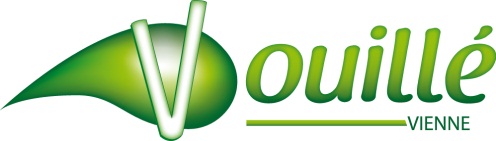 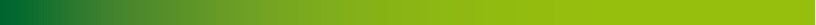 ARRETE N° 104 V /2023Réglementant la circulation et le stationnement sur la commune de VouilléLe Maire de la Commune de VOUILLE,Vu la loi n° 82.213 du 2 Mars 1982 relative aux droits et libertés des communes, des départements et régions,Vu le code de la route et les articles R 37.1 et R 46,Vu le code général des collectivités territoriales et notamment les articles L 2212.2, L 2213, L 2213.5 et L 2512.13,Vu l’arrêté interministériel du 15 Juillet 1974 approuvant la 8ème partie de la signalisation temporaire du livre I de l’instruction interministérielle sur la signalisation routière, modifié par l’arrêté du 6 Novembre 1992,Vu le décret n° 86.475 du 14 Mars 1986 relatif à l’exercice de pouvoir de police en matière de circulation routière et modifiant certaines dispositions du code de la route,Considérant la demande de SOGETREL DFS Eysines en date du 15 mai 2023, il est nécessaire de règlementer la circulation et le stationnement au numéro 24 rue Yves Chataigneau ;ARRETEArticle 1.- En raison des travaux de mise à niveau de chambre sous trottoir, avec empiètement sur la chaussée, la circulation sera alternée manuellement au niveau du 24 rue Yves Chataigneau. La vitesse sera réduite à 30 km/h. Il sera interdit à tous les véhicules de stationner aux abords du chantier. 2 places de stationnement seront réservées au plus près du chantier.Cet arrêté prendra effet le lundi 29 mai 2023 pour une durée prévisionnelle de 15 jours.Article 3.- La signalisation réglementaire sera posée par les services techniques de la Mairie de Vouillé.Article 4.- Ampliation du présent arrêté sera transmise à :SOGETREL DFS EysinesMonsieur le Commandant de la brigade de VOUILLEVouillé, le 23 mai 2023									Éric MARTIN